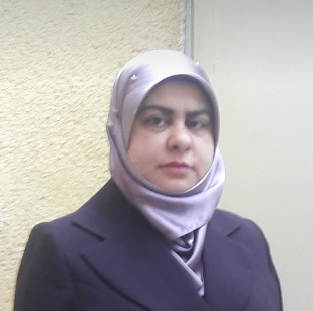                                                                                                توقيع المتقدم                                                                                            ــــــــــــــــــــــــ                                                                             رنا شاكر فضل رسول الخالدي                               الاسم: رنا شاكر فضل رسول الخالدي                                                                                                                                    Name::RANA SHAKER                                    مكان وتاريخ الميلاد: القادسية /1980/10/30                                                                                Date & Place of Birth:مكان وتاريخ الميلاد: القادسية /1980/10/30                                                                                Date & Place of Birth:مكان وتاريخ الميلاد: القادسية /1980/10/30                                                                                Date & Place of Birth:مكان وتاريخ الميلاد: القادسية /1980/10/30                                                                                Date & Place of Birth:مكان وتاريخ الميلاد: القادسية /1980/10/30                                                                                Date & Place of Birth:مكان وتاريخ الميلاد: القادسية /1980/10/30                                                                                Date & Place of Birth:الجنسية:  عراقية                                                       Nationality:الحالة الاجتماعية : أعزب                                                                                              Marital Status:الحالة الاجتماعية : أعزب                                                                                              Marital Status:الحالة الاجتماعية : أعزب                                                                                              Marital Status:الحالة الاجتماعية : أعزب                                                                                              Marital Status:الحالة الاجتماعية : أعزب                                                                                              Marital Status:الحالة الاجتماعية : أعزب                                                                                              Marital Status:رقم الهوية-الإقامة:                                                  ID. No.:الإصدار  Issuedمكانه Placeالإنتهاء Expirationرقم الجواز:                                                  Passport No.:الإصدار  Issuedمكانه Placeالإنتهاء Expirationرقم رخصة القيادة:                                 Driver license No.:الإصدار  Issuedمكانه Placeالإنتهاء Expiration                                     العنوان الحالي: كربلاء/الحر الصغير                                                                                                  Address:المدينة:   كربلاء المقدسة                           City:المدينة:   كربلاء المقدسة                           City:                                               رقم الجوال:   07804879355////07706094600                                                                                                                             Mobil No.:                                               رقم الجوال:   07804879355////07706094600                                                                                                                             Mobil No.:البريد الإلكتروني:   asxq12310@gmail.com Rana.rasol@bk.ru                                                                                                            E-Mail:البريد الإلكتروني:   asxq12310@gmail.com Rana.rasol@bk.ru                                                                                                            E-Mail:                                                                                               Education:        التعليم والمؤهلات:                                                                                                                                                                                                                                                                                                 Education:        التعليم والمؤهلات:                                                                                                                                                                                                                                                                                                 Education:        التعليم والمؤهلات:                                                                                                                                                                                                                                                                                                 Education:        التعليم والمؤهلات:                                                                                                                                                                                                                                                                                                 Education:        التعليم والمؤهلات:                                                                                                                                                                                                                                                                                                 Education:        التعليم والمؤهلات:                                                                                                                                                                                                  الرقم    Noالشهادة                          Certificateالتخصص                               Majorالتاريخ  التخرج   Dateجهة التعليم                 Instituteالمدينة        City1بكالوريوس /أداب علم النفس العامعلم النفس العام2001/2002جامعة القادسيةالقادسية:                                                                                         الدورات التدريبية         Training Courses::                                                                                         الدورات التدريبية         Training Courses::                                                                                         الدورات التدريبية         Training Courses::                                                                                         الدورات التدريبية         Training Courses::                                                                                         الدورات التدريبية         Training Courses:الرقم   أسم الدورةCourses name                                                              مكان الدورة                    Institute                                            المدة            Duration التاريخ         Date1دورة تطويرية للمرشد التربويمعهد الاعداد والتدريب في كربلاء5 أيام 2دورة كوني مستشارةمركز الارشاد الاسري كربلاءشهرمن16/7/2017الى 16/83دورة مبادىء الاحصاء العامه وتطبيقها على اكسل 2013بغداد.شركه الجسور للتدريب والاستشارات الاحصائيةاسبوعينشهادة بتاريخ 15/7/20174دورة totاون لاين / مصر5                                                                                    الخبرات العملية:  Practical Experience :                                                                                                                                                                                                                                                                     الخبرات العملية:  Practical Experience :                                                                                                                                                                                                                                                                     الخبرات العملية:  Practical Experience :                                                                                                                                                                                                                                                                     الخبرات العملية:  Practical Experience :                                                                                                                                                                                                                                                                     الخبرات العملية:  Practical Experience :                                                                                                                                                                                                                                                                     الخبرات العملية:  Practical Experience :                                                                                                                                                                                 ا    تسلسل    أسم الشركة          Name of Employerمسمى الوظيفة                  Positionالمدة    Periodالراتب    Salaryسبب ترك العمل Leaving Reason1ثانوية الصالحات الاهلية للبناتمرشدة تربوية من سنه 2015234          كتب الشكر والشهادات التقديريةالانجازات المقدمة 6     كتب شكر مقدمة من وزارة التربية / تربية محافظة كربلاءبحوث في مجال الارشاد التربوي ومن ضمنها بحث تجريبي             *  شهادة تقديرية للاشتراك بعمل مميز للمعرض              الخاص بالارشاد التربوي  في محافظة كربلاءنشاطات عامة متمثله بعمل البوسترات وتصميمها في مجال الارشاد التربوي          * شهادة بتقدير امتياز دورة كوني مستشارة أسرية.        *  شهادة بتقدير جيد لدورة مبادىء الاحصاء العامه وتطبيقها            على الاكسل 2013.دراسات وورشات عمل  ودروس تدريبية في مجال الارشاد التربوي **تصميم برامج تدريبية خاصة للارشاد التربوي.** العمل على تطبيق برنامج الcortالعالمي للذكاء وتطبيقه على الطالبات .                                               المهارات والقدرات الشخصية:                                                                                                                                                                                                                                                                Skills:                                               المهارات والقدرات الشخصية:                                                                                                                                                                                                                                                                Skills:                                               المهارات والقدرات الشخصية:                                                                                                                                                                                                                                                                Skills:                                               المهارات والقدرات الشخصية:                                                                                                                                                                                                                                                                Skills:                                               المهارات والقدرات الشخصية:                                                                                                                                                                                                                                                                Skills:                                               المهارات والقدرات الشخصية:                                                                                                                                                                                                                                                                Skills:                                               المهارات والقدرات الشخصية:                                                                                                                                                                                                                                                                Skills:ا           اللغات                                              Languages            ا           اللغات                                              Languages            المستوى            Levelالحاسب              Pcالمستوى          Levelالطباعة      Typingالمستوى               LevelعربيArabicتحدثا Speakingممتازوورد                Wordممتازعربي        ArabicممتازعربيArabicكتابة    Writingممتازوورد                Wordممتازعربي        ArabicممتازEnglishتحدثا Speakingجيدإكسيل               Excelممتازإنجليزي  English     ممتازEnglishكتابة   Writingجيد جداإكسيل               Excelممتازإنجليزي  English     ممتازأخرىOtherتحدثا Speaking*بوربوينت       P. Pointممتازأخرى         Other*أخرىOtherكتابة    Writing*بوربوينت       P. Pointممتازأخرى         Other*الوظائف المرغوب بها :                                                                                                                                                                               Preferred position:الوظائف المرغوب بها :                                                                                                                                                                               Preferred position:الوظائف المرغوب بها :                                                                                                                                                                               Preferred position:الاختيار الأول                                مرشدة تربوية    First Choiceالاختيار الثاني   مدرسه علم نفس                                   Second Choiceالاختيار الثالث                                 Third Choiceمرشدة تربوية هل تقبل العمل خارج المنطقة الموجود بها حالياً ؟ ………نعم…………...                                         ………………… Do you accept to be relocated at anther city ?هل تقبل العمل خارج المنطقة الموجود بها حالياً ؟ ………نعم…………...                                         ………………… Do you accept to be relocated at anther city ?هل تقبل العمل خارج المنطقة الموجود بها حالياً ؟ ………نعم…………...                                         ………………… Do you accept to be relocated at anther city ?